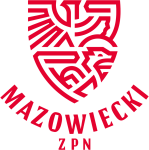 MAZOWIECKI ZWIĄZEK PIŁKI NOŻNEJKomisja Futsalu i Piłki PlażowejFORMULARZ ZGŁOSZENIOWY DO ROZGRYWEK MAZOWIECKIEJ LIGI FUTSALU oraz PUCHARU POLSKI w sezonie 2022/2023☐ MAZOWIECKA LIGA FUTSALU (III Liga)☐ PUCHAR POLSKI w FUTSALU  postaw krzyżyk w wybranym polu1. DANE KLUBU Nazwa: ……………………………………………………………………………………………………………………………………….… Adres: ……………………………………………………………………………………………….…………………………………………. Nr tel.: ……………………………………………………………… E-mail: klubu: …………………………………………………………….. forma prawna: UKS / Stowarzyszenie / Drużyna amatorska  itp. ……………………………………………… 2. ZGŁOSZENIE ZESPOŁU DO ROZGRYWEK Nazwa zgłaszanego zespołu: ……………………………………………………………….. Adres rozgrywania zawodów w roli gospodarza: ………………………………………………………………………..………………………………………………………………………………………………………………….………………………….………. 3. TRENER (nie dotyczy drużyn amatorskich startujących w Pucharze Polski)Imię i nazwisko trenera zespołu: ………………………………….…………………………. Uprawnienia trenerskie - numer licencji trenera ……………………………………………… Nr tel. trenera  ………………………………….……………………E-mail trenera  ………………………………….…………………… 4. OSOBA ODPOWIEDZIALNA za ustalenie terminarza rozgrywek i kontakt z MZPN Imię i nazwisko: ……………………………………………… Telefon: …………………………………………………….……. E-mail: ……………………………….……………………………5. POTWIERDZENIE KLUBU (data, pieczątka oraz podpis osoby odpowiedzialnej zgodnie ze statutem klubu, w przypadku klubu amatorskiego: data i czytelny podpis osoby odpowiedzialnej)